Join us a fabulous Saturday lunchTo really welcome in Spring and the start of SummerOne 80 Restaurant, Copthorne Hotel Oriental Bay Wellington‘Views to Dine for’Saturday 15th October 12.30Join us for a fabulous Indian themed, tapas/buffet style lunch.  The wonderful chef at One 80 (and he is good – I can vouch for this) has graciously agreed to provide us with a similar, very successful combination he prepared a few years ago for Wellington on a Plate.Includes:Welcome drinkGlass of bubbles or Orange Juice Thali Chicken Lababdar| Paneer Lababdar| Kerala fried chicken| Saffron Jeera Basmati RiceServed to the table to shareBlack garlic Naan | Malaysian Roti| Pickle| Poppadum| Yoghurt RaitaTo FinishMacaron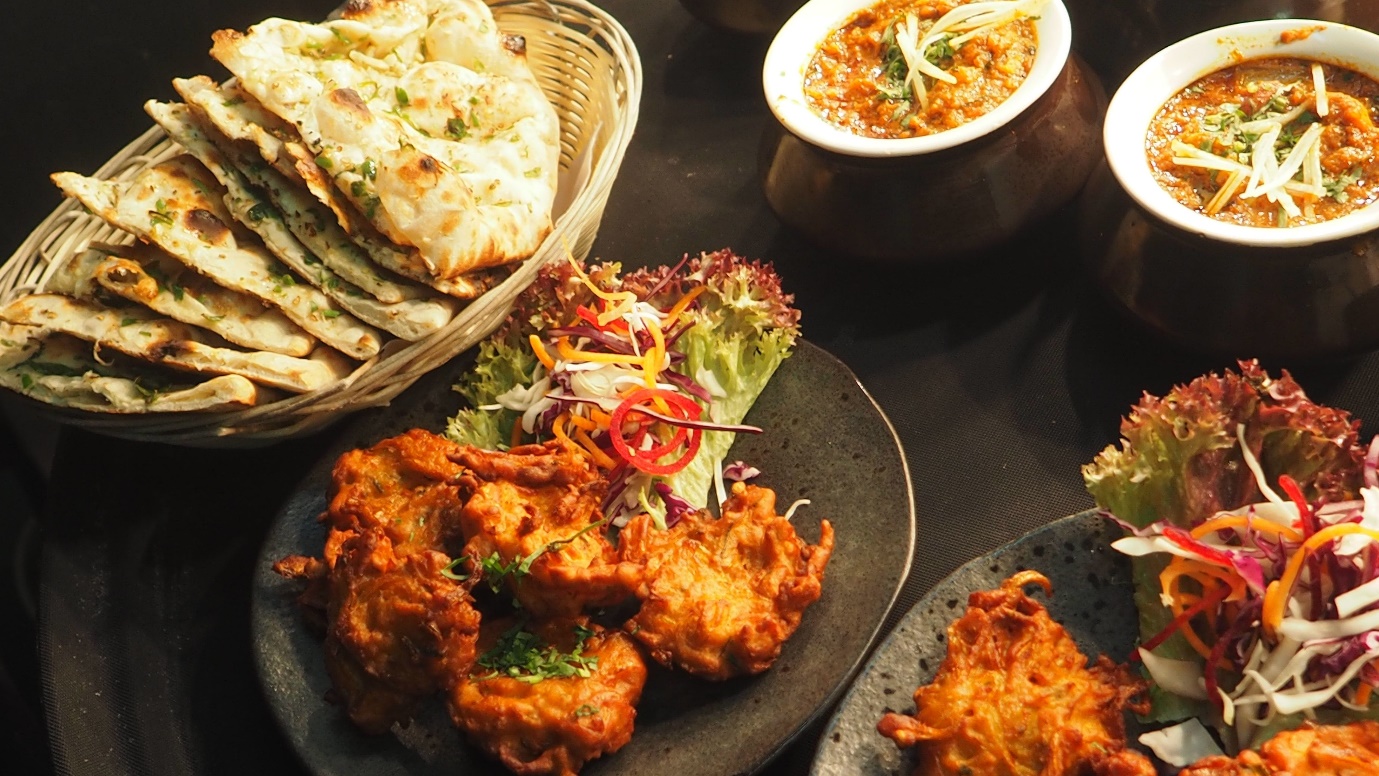 $45 per person.  Join fellow Rotarians, friends and family.  Guests welcome.  Please RSVP by 12th October 2022.  Any questions call Joy Durrant  021 620 557.